Task 3 - Siting Factors of Golfech Nuclear Plan - France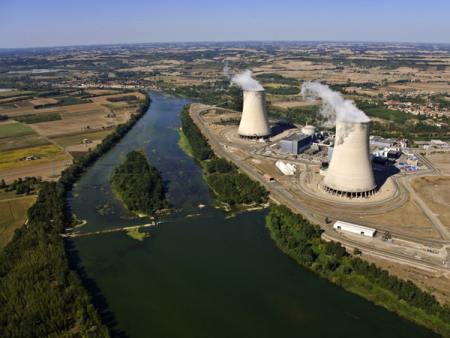 